      Display_Name..Computer Programming Using Kivy - OpenGL 8 - ParticlesGOAL: Design a particle system then place it in the 3D scene for a short time as an explosion.(You must first have a completed and working opengl7.py)Update the 3D engine:Go to your home drive (File Explorer, Computer, T:\username or H:)Go to your opengl folder, then double-click update-kivyglopsDesign a Particle System:Open File Explorer, This PC/Computer Resources R:\PortableApps\Programming\ParticlePandaPy3\Then double-click “Run”[if working on a computer without it installed, first download it from https://github.com/expertmm/ParticlePandaPy3 ]Design a particle system similar to an explosion, by clicking Load, choosing an example close to what you want from the Templates tab, then changing any number of sliders in both Particle and Behavior tabs (you can also optionally change the Behavior to Gravity Emitter or Radial Emitter). Click the Save As button at the bottom, then New File, and name the file explosion in spaceClose ParticlePandaPy3Copy the Particle System PEX file:If you are using Windows 7, go to File Explorer, Computer C:\Users\ then double-click your username, then open .particlepanda then user_effects(if you are using Windows 8 or 10, right-click Windows button, then Run, then type or paste %USERPROFILE%\.particlepanda\user_effectsthen press enter.Ctrl A to select all, then Ctrl C to copy the explosion in space files (the picture is just a preview, so technically only the pex file is necessary)Go to your home drive, then open your opengl folderCtrl V to pasteGenerate particles whenever an explosion is needed, by implementing the display_explosion method in your MainForm:Open GeanyFile, Open, your home drive (such as T:\username or H:), opengl, opengl7.pyFile, Save As, go to your opengl folder, then name this file opengl8particles.pyImplement the display_explosion method indented under MainForm: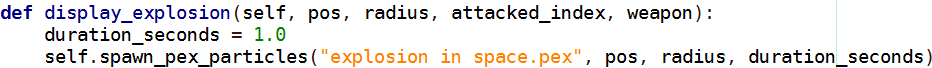 #Make sure you load your particle system file you saved. If you used a different name for the particle system, be sure to use that instead of explosion in space, but always put .pex after the name since the file extension is part of the nameBONUS: create another particle system and display it during a different event